CAREER NEWS                                   Friday 31 January  What your Career Advisor can assist you with?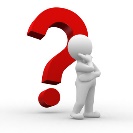  Tax File Number (TFN)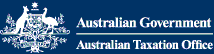 Any student will need at tax file number if he/she starts work (part-time and full-time) and all students planning on a tertiary education require one when they start. 
Importantly, current Year 12 students are reminded that they cannot enrol in a CSP (Commonwealth Support Place) course at university without a Tax File Number, so it is worthwhile getting an application submitted early!  
Students must apply for a TFN online and have their identity verified through an interview at a participating Australia Post office.  

To apply and also to find out about participating Post Offices, visit TFN Application     Tuckwell Scholarship 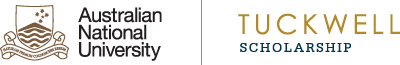 Australian National University (ANU) launched the Tuckwell Scholarship Program in 2013.   The Tuckwell Scholarship Program at the ANU is the most transformational undergraduate scholarship program in Australia.  A Tuckwell is not just about a students’ intellect.  It is also about their desire and determination to use their natural abilities to realise their full potential so that they can make a difference in the world.  All up one could say, this is no ordinary scholarship!So, Tuckwell Scholar students will receive:
$21,850 per annum (2019 rate) (increasing with inflation) for each year of their degree, for up to five years, to cover on-campus residential costs, books and general living expensespriority access guaranteed to ANU-approved student accommodationan annual allowance of up to $2,000 to assist with their move to Canberra and to support two annual return journeys (e.g. airfares) between their home and the University for each year of their degree. The allowance will be dependent on the proximity of their family home to ANU.a domestic economy return airfare, or other transport costs, for their parents to visit at the start of the program, andan ANU Fitness Centre membership for the length of their degree.Scholarships are awarded based on four criteria:
academic potential and achievements to date;other significant achievements to date, of any type;demonstration of the Attributes of a Tuckwell Scholar; anda desire to eventually give back to Australia.Applying for a Tuckwell Scholarship is a three-stage process which commences with an initial application from yourself and a recommendation from your school teacher. Shortlisted applicants will complete a more detailed application in stage two (including a recommendation from your school Principal) and final candidates will be interviewed during July for stage three.

Key dates for the Tuckwell Scholarship application process for students Year 12 in 2020 are now available.For more information about the Tuckwell Scholarship Program visit Tuckwell Scholarship and Applying for the Tuckwell Scholarship. University Clinical Aptitude Test 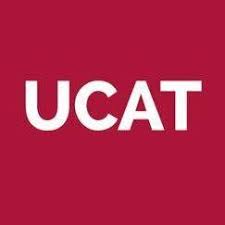 The University Clinical Aptitude Test (UCAT) is an admissions test used by the UCAT ANZ Consortium of universities in Australia and New Zealand for their medical, dental, and clinical science degree programs.  Universities requiring the UCAT are listed at this link - Universities requiring the UCAT.  Students intending to apply for courses requiring the UCAT at any of these universities are reminded that they will need to book a test.  
Bookings will open on 2 March 2020 and close 11 May 2020 at 11.59pm AEST.  The testing dates will be within the month of July 2020.

Students who are preparing for entry into any of these courses are encouraged to familiarise themselves with the format of the test at UCAT Test Format  and the practice tests and preparation material provided at UCAT Preparation Find out more at UCAT Flight Centre Travel Academy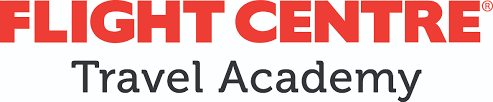 Wondering what to do after you finish high school?  Do you love to travel?  Do you want to work in an industry full of opportunities and lots of travel?  If you answered yes, then the Flight Centre Travel Academy is the place for you. 
Flight Centre Travel Academy offers two courses with its partner Torrens University.  The one-year Diploma of Travel and Tourism has been designed to provide graduates with a broad base of travel and tourism knowledge and skills suitable for employment.  This diploma offers insight into the diverse tourism industry from knowledge provided firsthand from Australia's largest travel company.  The content delivered and systems students train on, are always current and in-line with the ever changing industry - providing graduates the edge when applying for a role. Throughout the course, when opportunities arise, students are invited to work at industry events like travel expos and tourism body showcase nights.  This experience gives students the chance to learn about different opportunities in the industry and create industry contacts.

The Diploma is also the first year of the second course offered by Flight Centre Travel Academy with Torrens - Bachelor of Business (Tourism Management). 
Find out more at Flight Centre Travel Academy

RMIT University – Pathways Tool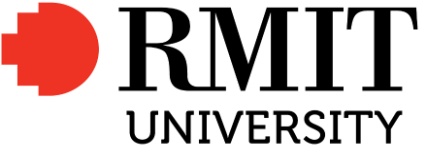 The traditional path into university is not the only one.  RMIT offers a large range of vocational education courses that lead onto undergraduate study. Students are encouraged to browse RMIT’s new pathways tool to find out more at RMIT University – Pathways Tool Snapshot of The Australian National University (ANU) in 2020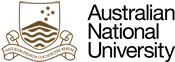 Although the main campus is based in Canberra in the ACT, ANU is Australia's only national university.  It has campuses in ACT, NSW, and the NTQuick statistics about ANU include facts such as ANU being ranking 1st in Australia and 29th in the world in the QS World University Rankings 2020 and, ANU counting six Nobel Laureates among its staff and alumni; 15 individual subjects ranked in the world top 25 and 13 are number one in Australia (according to the QS World Rankings 2019), and it has one of the highest average academic staff to student ratios among Australia's leading universities according to the Good Universities Guide 2019ANU has seven academic colleges:
      College of Arts and Social SciencesCollege of Asia and The PacificCollege of Business and EconomicsCollege of Engineering and Computer ScienceCollege of Health and MedicineCollege of LawCollege of ScienceStudents wishing to study at ANU can choose from a range of disciplines and degree structures, from single, double and research undergraduate and postgraduate programsAt ANU the Doctor of Medicine and Surgery (MChD) is a postgraduate, four-year degree - students cannot study medicine as an undergraduate at ANU.  Further information on the admissions process and how to apply is available on the ANU Medical School website.  
Students looking for an undergraduate pathway to medicine without sitting the GAMSAT, might like to consider the Bachelor of Health ScienceANU students are encouraged to enhance their learning experience and take advantage of national and international global study opportunities which can count towards their degreeProspective and current ANU student have access to many scholarships to support with the cost of their studies Prospective ANU science students are encouraged to explore ANU science places, classrooms, laboratories and more through the interactive virtual tour ANU offers a broad range of accommodation choices for students, within a diverse and vibrant community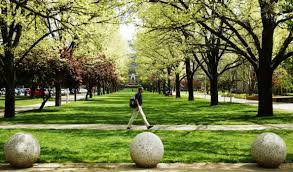   Agriculture Degrees in Victoria in 2020  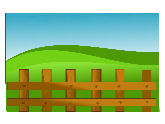 Growing enough food to sustain the world is one of the biggest challenges the world is facing in the 21st century.  Below are several degrees that prepare students to become experts in the science of agriculture, so they can take on an advisory role in agriculture and farming practices.  For a comprehensive list of courses (including the many double-degree options) on offer at Victorian universities, TAFEs, and Private Providers, visit VTAC.
Cadetships & TraineeshipsScholarship Opportunities Career ExposSubject Selection CounsellingCareer Pathways TAFE Courses & ProgramsCareers Testing – Morrisby ProfileTertiary Application Process - InterstateGAP Year OpportunitiesUniversity Courses & ProgramsIndividual InterviewsVET in SchoolsInternational StudyVTAC ProcessInterstate UniversitiesWeekly Career News UpdatesOpen DaysYear 10 Work Experience Program4 March 2020Stage 1 Applications open: 12.00pm (AEDT)25 March 2020Stage 1 Applications due: 3.00pm (AEDT)2 April 2020Character Reference and Academic Reference due: 3.00pm (AEDT)11 May 2020Shortlisted applicants notified by email and invited to complete Stage 2 Application21 May 2020Stage 2 Applications: 10-minute Video Interview due by 3.00pm (AEST)21 May 2020Stage 2 Principal Detailed Reference due: 3:00pm (AEST)Candidates notified by email if they have made it to Stage 310 - 12 July 2020Stage 3 Interview Weekend (ANU, Canberra)INSTITUTIONCOURSE NAMEVCE PREREQUISITESMAJOR STUDIES IN 2020BOX HILL INSTITUTEBachelor of Biosecurity ScienceUnits 3 and 4: a study score of at least 20 in any English; Units 3 and 4: a study score of at least 20 in any Mathematics.Biosecurity Science (Lilydale Lakeside campus)CHARLES STURT UNIVERSITYBachelor of General Studies (Science)n/a, but completion of Year 12 and the ATAR is considered for selectionAgriculture, allied health, animal science, biomedical sciences, chemistry, environmental science, mathematics, medical science, physics.LA TROBE UNIVERSITYBachelor of Agricultural SciencesUnits 3 and 4: a study score of at least 25 in English (EAL) or at least 20 in English other than EAL.Agribusiness, Agricultural biotechnology, Agricultural marketing, Agricultural science, Agriculture, Agronomy, Animal and plant biology, Plant and animal production, Soil science.LA TROBE UNIVERSITYBachelor of Agriculture & TechnologyUnits 3 and 4: a study score of at least 25 in English (EAL) or at least 20 in English other than EAL.Agricultural studies, Agronomy, Equine studies, Sports turf science and management, Viticulture and winemaking.MARCUS OLDHAM COLLEGE Bachelor of Business (Agribusiness)n/a, but completion of Year 12 and the ATAR is considered for selectionAgribusiness.MARCUS OLDHAM COLLEGE Bachelor of Business (Agriculture)n/a, but completion of Year 12 and the ATAR is considered for selectionAgriculture, Farm Management and Agribusiness UNIVERSITY OF MELBOURNE Bachelor of AgricultureUnits 3 and 4: a study score of at least 30 in English (EAL) or at least 25 in English other than EAL; Units 3 and 4: a study score of at least 25 in one of Maths: Mathematical Methods or Maths: Specialist Mathematics or at least 30 in Maths: Further Mathematics.Agricultural economics, Plant and soil science, Production animal science.WILLIAM ANGLISS INSTIITUTE Bachelor of Food Studiesn/a, but completion of Year 12, the ATAR, and participation in an interview are all considered for selectionAgriculture and Farming Systems, Culinary Artistry, Culture and Cuisine, Diet and Health in Society, Economics and Global Impacts, Food Movements and Social Change, Food and Gastronomy in Literature and Media, Innovation and Entrepreneurship, Sensory Education.